        Пенсионный фонд Российской Федерации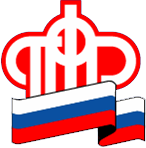 
Управление Пенсионного фонда РФ в Березовском районеХанты-Мансийского автономного округа – Югры10.03.2015       					                  		               Пресс-релиз2 марта 2015 года закончилась отчетная кампания для глав крестьянских (фермерских) хозяйств за себя и за членов КФХ2 марта 2015 года закончилась отчетная компания по представлению отчетности по начисленным и уплаченным страховым взносам по форме РСВ-2 главами крестьянских (фермерских)  хозяйств за себя и за членов КФХ. По состоянию на сегодняшний день главами КФХ представлено в Управление Пенсионного фонда России в Березовском районе Ханты – Мансийского автономного округа – Югры 28 расчетов, что составляет 60,9% от отчетности, которая должна быть представлена главами КФХ.При предоставлении отчетности с нарушением установленных действующим федеральным законодательством сроков, необходимо будет уплатить штрафные санкции в соответствии со статьей 46 Федерального закона от 24.07.2009 № 212-ФЗ* за нарушение срока представления отчетности.Напомним, что в соответствии с изменениями, внесенными в вышеуказанный Федеральный закон, исключена обязанность плательщиков, уплачивающих страховые взносы в фиксированном размере, кроме глав крестьянских (фермерских) хозяйств, представлять ежегодную отчетность.*24.07.2009 № 212-ФЗ «О страховых взносах в Пенсионный Фонд Российской Федерации, Фонд социального страхования Российской Федерации, Федеральный Фонд обязательного медицинского страхования»_____________________________________________________________________________Управление ПФР в Березовском районе Ханты-Мансийского автономного округа – Югры(34674)22910, 22987